ASIE ZÁPISY 7. C, 7. DMgr. Nela Macháčková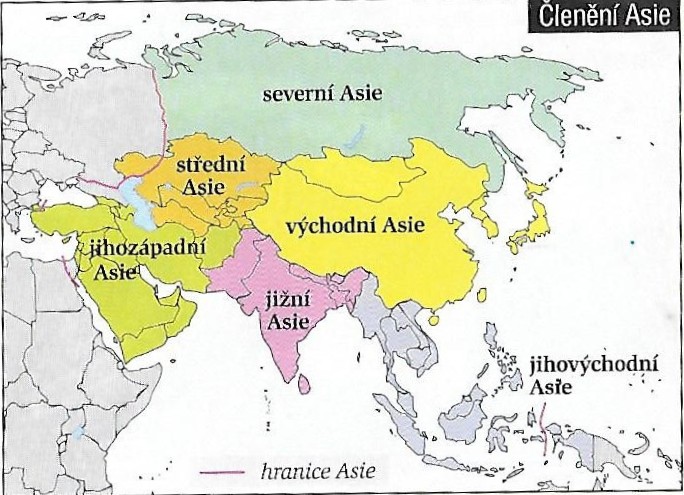 STŘEDNÍ ASIEtvořena státy: Kazachstán, Kyrgyzstán, Uzbekistán, Turkmenistán, Tádžikistándříve součástí SSSR, dodnes spolupráce s Ruskem geografiepovrchnížiny – stepipohoří – Pamírpouště vodstvotzv. bezodtoková oblastřeky Amudarja, SyrdarjaKaspické moře, Aralské jezero, Balchašobyvatelstvomísty kočovný způsob života = putování potomci mongolských a turkotatarských nájezdníků hospodářstvípěstování bavlny, obilovin, tabáku, ovoce, zeleninypastviny, chov skotu, ovcí (stepi)hedvábnictví - bourec morušový (hedvábí se vyrábí z jeho kokonu)